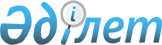 Шектеу іс-шараларын тоқтату туралыСолтүстік Қазақстан облысы Уәлиханов ауданының Ақтүйесай ауылдық округі әкімінің 2020 жылғы 31 желтоқсандағы № 24 шешімі. Солтүстік Қазақстан облысының Әділет департаментінде 2020 жылғы 5 қаңтарда № 6883 болып тіркелді
      "Ветеринария туралы" Қазақстан Республикасының 2002 жылғы 10 шілдедегі Заңының 10-1 бабы 8) тармақшасына сәйкес, Уәлиханов ауданының бас мемлекеттік ветеринариялық-санитариялық инспекторының 2020 жылғы 16 қарашадағы №17-07/289 ұсынысы негізінде, Ақтүйесай ауылдық округінің әкімі ШЕШІМ ҚАБЫЛДАДЫ:
      1. Солтүстік Қазақстан облысы Уәлиханов ауданы Ақтүйесай ауылдық округінің Күзексай ауылының аумағында белгіленген ірі қара малдарының арасында бруцеллез ауруын жою бойынша кешенді ветеринариялық іс-шараларының жүргізілуіне байланысты шектеу іс-шаралары тоқтатылсын.
      2. Ақтүйесай ауылдық округі әкімінің "Шектеу іс-шараларын белгілеу туралы" 2020 жылғы 26 маусымдағы №12 (2020 жылғы 30 маусымда Қазақстан Республикасы нормативтік құқықтық актілерінің электрондық түрдегі эталондық бақылау банкінде жарияланған, Нормативтік құқықтық актілерді мемлекеттік тіркеу тізілімінде № 6402 болып тіркелген) шешімінің күші жойылды деп танылсын.
      3. Осы шешімнің орындалуын бақылауды өзіме қалдырамын.
      4. Осы шешім оның алғашқы ресми жарияланған күнінен бастап қолданысқа енгізіледі.
					© 2012. Қазақстан Республикасы Әділет министрлігінің «Қазақстан Республикасының Заңнама және құқықтық ақпарат институты» ШЖҚ РМК
				
      Ақтүесай ауылдық округінің әкімі

М. Нургазин
